Como norma general, una vez realizada la matrícula para el curso académico, únicamente podrá modificarse en los 30 días naturales siguientes a la fecha de formalización de matrícula. Transcurrido este plazo no se admitirá, salvo en supuestos excepcionales y documentados, modificación de matrícula.Supuestos: No se autorizarán modificaciones de matrícula que no se ajusten a los siguientes supuestos:Solicitud de cambio de una asignatura por otra de igual o superior número de créditos.Solicitud de anulación de asignaturas hasta un máximo del 25 % del total de ECTS de la matrícula.Tasas por modificación de matrícula: La modificación de matrícula devenga tasas por cada asignatura modificada (cambio de una asignatura por otra) o anulada, salvo que la modificación esté motivada por causas imputables a la propia Universidad (Ver tasas administrativas por modificación de matrícula)SR. /SRA. DIRECTOR/RA DE LA ESCUELA CÍNICA MOMPÍA (CENTRO ADSCRITO A LA UNIVERSIDAD CATÓLICA DE ÁVILA)DATOS PERSONALES DEL ESTUDIANTE DATOS PERSONALES DEL ESTUDIANTE DATOS PERSONALES DEL ESTUDIANTE DATOS PERSONALES DEL ESTUDIANTE NOMBRE:      NOMBRE:      NOMBRE:      NOMBRE:      1º APELLIDO:      2º APELLIDO:      2º APELLIDO:      2º APELLIDO:      Nº DNI/TIE/PASAPORTE      FECHA DE NACIMIENTO:      FECHA DE NACIMIENTO:      FECHA DE NACIMIENTO:      PAÍS DE NACIMIENTO:      PROVINCIA DE NACIMIENTO:      PROVINCIA DE NACIMIENTO:      PROVINCIA DE NACIMIENTO:      LOCALIDAD DE NACIMIENTO:      LOCALIDAD DE NACIMIENTO:      LOCALIDAD DE NACIMIENTO:      CP:      TELÉFONO MÓVIL (Obligatorio):       TELÉFONO MÓVIL (Obligatorio):       TELÉFONO FIJO:      TELÉFONO FIJO:      CORREO ELECTRÓNICO:      CORREO ELECTRÓNICO:      CORREO ELECTRÓNICO:      CORREO ELECTRÓNICO:      DATOS DE LA MATRÍCULAESTUDIOS EN LOS QUE SE MATRICULÓ:      FECHA EN QUE FORMALIZÓ LA MATRÍCULA QUE SOLICITA MODIFICAF (DD/MM/AAAA):      ASIGNATURAS QUE DESEA ANULAR DE SU MATRÍCULAASIGNATURAS QUE DESEA ANULAR DE SU MATRÍCULAASIGNATURAS QUE DESEA ANULAR DE SU MATRÍCULACÓDIGODENOMINACIÓN OFICIAL DE LA ASIGNATURAECTSASIGNATURAS QUE DESEA INCORPORAR A SU MATRÍCULAASIGNATURAS QUE DESEA INCORPORAR A SU MATRÍCULAASIGNATURAS QUE DESEA INCORPORAR A SU MATRÍCULACÓDIGODENOMINACIÓN OFICIAL DE LA ASIGNATURAECTSLos datos personales recogidos en este impreso serán incorporados y tratados, con destino y uso exclusivamente administrativo, académico y para hacerle llegar información sobre las actividades de la Universidad Católica Santa Teresa de Jesús de Ávila y de la Escuela de Enfermería TPCS Clínica Mompía( titularidad de clínica Mompía, S.A) . Además, por medio del presente escrito usted autoriza y queda informado de que sus datos podrán ser cedidos a la Universidad Católica de Ávila (UCAV). Dispone de más información sobre la política de protección de datos personales de la Escuela de Enfermería TPCS Clínica Mompía en http://www.escuelaclinicamompia.es/proteccion-de-datos/. https://www.ucavila.es/PoliticaPrivacidad.pdf Podrá ejercitar los derechos de acceso, rectificación, supresión, oposición, limitación del tratamiento y portabilidad de los datos en el correo electrónico protecciondedatos@clinicamompia.com . Además, si tuviera dudas sobre la protección de sus datos personales, podrá contactar con el Delegado de Protección de Datos en dpo@clinicamompia.comEn              , a    de            de    Los datos personales recogidos en este impreso serán incorporados y tratados, con destino y uso exclusivamente administrativo, académico y para hacerle llegar información sobre las actividades de la Universidad Católica Santa Teresa de Jesús de Ávila y de la Escuela de Enfermería TPCS Clínica Mompía( titularidad de clínica Mompía, S.A) . Además, por medio del presente escrito usted autoriza y queda informado de que sus datos podrán ser cedidos a la Universidad Católica de Ávila (UCAV). Dispone de más información sobre la política de protección de datos personales de la Escuela de Enfermería TPCS Clínica Mompía en http://www.escuelaclinicamompia.es/proteccion-de-datos/. https://www.ucavila.es/PoliticaPrivacidad.pdf Podrá ejercitar los derechos de acceso, rectificación, supresión, oposición, limitación del tratamiento y portabilidad de los datos en el correo electrónico protecciondedatos@clinicamompia.com . Además, si tuviera dudas sobre la protección de sus datos personales, podrá contactar con el Delegado de Protección de Datos en dpo@clinicamompia.comLos datos personales recogidos en este impreso serán incorporados y tratados, con destino y uso exclusivamente administrativo, académico y para hacerle llegar información sobre las actividades de la Universidad Católica Santa Teresa de Jesús de Ávila y de la Escuela de Enfermería TPCS Clínica Mompía( titularidad de clínica Mompía, S.A) . Además, por medio del presente escrito usted autoriza y queda informado de que sus datos podrán ser cedidos a la Universidad Católica de Ávila (UCAV). Dispone de más información sobre la política de protección de datos personales de la Escuela de Enfermería TPCS Clínica Mompía en http://www.escuelaclinicamompia.es/proteccion-de-datos/. https://www.ucavila.es/PoliticaPrivacidad.pdf Podrá ejercitar los derechos de acceso, rectificación, supresión, oposición, limitación del tratamiento y portabilidad de los datos en el correo electrónico protecciondedatos@clinicamompia.com . Además, si tuviera dudas sobre la protección de sus datos personales, podrá contactar con el Delegado de Protección de Datos en dpo@clinicamompia.comLos datos personales recogidos en este impreso serán incorporados y tratados, con destino y uso exclusivamente administrativo, académico y para hacerle llegar información sobre las actividades de la Universidad Católica Santa Teresa de Jesús de Ávila y de la Escuela de Enfermería TPCS Clínica Mompía( titularidad de clínica Mompía, S.A) . Además, por medio del presente escrito usted autoriza y queda informado de que sus datos podrán ser cedidos a la Universidad Católica de Ávila (UCAV). Dispone de más información sobre la política de protección de datos personales de la Escuela de Enfermería TPCS Clínica Mompía en http://www.escuelaclinicamompia.es/proteccion-de-datos/. https://www.ucavila.es/PoliticaPrivacidad.pdf Podrá ejercitar los derechos de acceso, rectificación, supresión, oposición, limitación del tratamiento y portabilidad de los datos en el correo electrónico protecciondedatos@clinicamompia.com . Además, si tuviera dudas sobre la protección de sus datos personales, podrá contactar con el Delegado de Protección de Datos en dpo@clinicamompia.comFirma del solicitante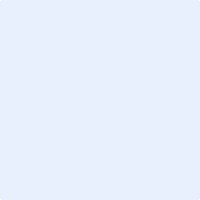 